IPUINAK Irabazlea:       INGALATERRAKO KONTAKIZUNAK		Elaia Berrojalbiz López					San Antonio Ikastetxea Akzesita:       LEIHOAREN BESTE ALDEANJulen Azkorbebeitia Lois				Landako Eskola Irabazlea:	ZUREKIN BERRIZ ERE		Lukene Berasaluze GorritxategiKurutziaga IkastolaAkzesita:        BERRIRO ELKARTU ARTE           Ane Arkarazo Zumarraga				San Antonio Ikastetxea Irabazlea: 	NOR NAIZ NI?Jone Berrizbeitia Munitxa					Kurutziaga Ikastola Irabazlea:       ORRI ZIMURTUAK  	 Ane Falagán Muñoz  Fray Juan de Zumarraga Institutua Irabazlea:	AIREPORTUANAinhoa Urien Telletxe 	OLERKIAK Irabazlea:       ZER DA HILTZEA?Amets Sanchez Onaindia			Kurutziaga Ikastola Irabazlea:       ZALANTZAKPaule Barrutia Narbaiza				San Antonio ikastetxeaAkzesita:        BERARENTZAT Lore Sanchez Onaindia			Kurutziaga Ikastola Irabazlea:	LAPURRETAJone Berrizbeitia Munitxa					Kurutziaga Ikastola Irabazlea:	EZIN IHARTUKO PERLAMara San Juan MartinezKimetz Lopez de Etxezarreta Casado							Fray Juan de Zumarraga Institutua Irabazlea:	ZORIONEKOAK GUIñigo Legorburu Arregi				BERTSOAK / KOPLAKIrabazlea:	TXOMINEN GARAIAKGorka Foncea Barbarias							San Antonio Ikastetxea Akzesita:       IKASTURTE AMAIERA           Oier Sarrionandia Turumbay	Landako Eskola				  Irabazlea:	TXAKURRA TA LAPURRAIker Foncea Barbarias						San Antonio Ikastetxea  Irabazlea:	HAMAIKAK ETA HOGEITA BATJone Berrizbeitia Munitxa						Kurutziaga IkastolaAkzesita:      BARRENETIK        Aratz Rivero Elorriaga	        Kurutziaga IkastolaSaritu gabe Irabazlea:	ADARRAK                    Iruri Altzerreka Martinez LH-ko 5. eta 6. MailaDBH-ko 1. eta 2. MailaDBH-ko 3. eta 4. Maila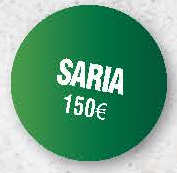 DBH-ko 3. eta 4. Maila17-18 urte bitartekoak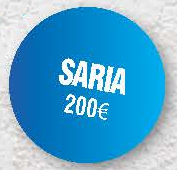 18 urtetik gorakoakLH-ko 5. eta 6. MailaDBH-ko 1. eta 2. MailaDBH-ko 3. eta 4. Maila17-18 urte bitartekoak18 urtetik gorakoakLH-ko 5. eta 6. MailaDBH-ko 1. eta 2. MailaDBH-ko 3. eta 4. Maila17-18 urte bitartekoak18 urtetik gorakoak